REQUERIMENTO N°Assunto: Solicita ao Sr. Prefeito Municipal informações quanto à fila de espera por exames de Ressonância Magnética, conforme especifica.Senhor Presidente,CONSIDERANDO que, mesmo em face de todas as restrições trazidas pela pandemia de Coronavírus – Covid 19, todos os setores de Saúde necessitam de atenção, uma vez que as pessoas seguem doentes ou adoecendo de diversas doenças;CONSIDERANDO que nos chegaram muitas reclamações de cidadãos que aguardam há meses na fila da saúde pública para realização de exames de Ressonância Magnética, utilizada para respaldar diagnóstico de problemas de saúde diversos;REQUEIRO, nos termos regimentais e após ouvido o Douto e Soberano Plenário, que seja oficiado ao Senhor Prefeito Municipal, informar:

1-  Qual é o prazo médio de espera hoje para a realização de exame de Ressonância Magnética pela saúde pública de Itatiba?2 – Quantos cidadãos estão hoje nessa fila aguardando pelo exame?3- Qual é a quantidade média de ressonâncias realizadas mensalmente via Secretaria da Saúde? 4- Há ações previstas para diminuição dessa fila, como a realização de mutirões, por exemplo?SALA DAS SESSÕES, 01 de Julho de 2020.THOMÁS ANTONIO CAPELETTO DE OLIVEIRA      Vereador - PSDB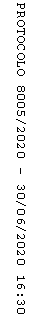 